ՈՐՈՇՈՒՄ N 143-Ա29  ԴԵԿԵՄԲԵՐԻ 2021թ.ԿԱՊԱՆ ՀԱՄԱՅՆՔԻ ՀԱՄԱՅՆՔԱՅԻՆ ՈՉ ԱՌԵՎՏՐԱՅԻՆ ԿԱԶՄԱԿԵՐՊՈՒԹՅՈՒՆՆԵՐԻ ԱՇԽԱՏԱԿԻՑՆԵՐԻ ԹՎԱՔԱՆԱԿԸ, ՀԱՍՏԻՔԱՑՈՒՑԱԿԸ ԵՎ ՊԱՇՏՈՆԱՅԻՆ ԴՐՈՒՅՔԱՉԱՓԵՐԸ ՀԱՍՏԱՏԵԼՈՒ ՄԱՍԻՆ         Ղեկավարվելով «Տեղական ինքնակառավարման մասին» Հայաստանի Հանրապետության օրենքի 18-րդ հոդվածի 1-ին մասի 28-րդ կետով, «Նորմատիվ իրավական ակտերի մասին» Հայաստանի Հանրապետության օրենքի 37-րդ հոդվածով և հաշվի առնելով համայնքի ղեկավարի առաջարկությունը,  Կապան համայնքի ավագանին  որոշում  է.    1. Հաստատել Կապան համայնքի համայնքային ոչ առևտրային կազմակերպությունների աշխատակիցների թվաքանակը, հաստիքացուցակը  և պաշտոնային դրույքաչափերը.1) «Կապանի թիվ 1 նախադպրոցական ուսումնական հաստատություն» ՀՈԱԿ աշխատակիցների թվաքանակը, հաստիքացուցակը և պաշտոնային դրույքաչափերը` համաձայն N 1 հավելվածի: 2) «Կապանի թիվ 2 նախադպրոցական ուսումնական հաստատություն» ՀՈԱԿ աշխատակիցների թվաքանակը, հաստիքացուցակը և պաշտոնային դրույքաչափերը` համաձայն N 2 հավելվածի: 3) «Կապանի թիվ 4 նախադպրոցական  ուսումնական հաստատություն» ՀՈԱԿ աշխատակիցների թվաքանակը, հաստիքացուցակը և պաշտոնային դրույքաչափերը` համաձայն N 3 հավելվածի: 4) «Կապանի թիվ 5 նախադպրոցական ուսումնական հաստատություն» ՀՈԱԿ աշխատակիցների թվաքանակը, հաստիքացուցակը և պաշտոնային դրույքաչափերը` համաձայն N 4 հավելվածի: 5) «Կապանի թիվ 6 նախադպրոցական ուսումնական հաստատություն» ՀՈԱԿ աշխատակիցների թվաքանակը, հաստիքացուցակը և պաշտոնային դրույքաչափերը` համաձայն N 5 հավելվածի: 6) «Կապանի թիվ 7 նախադպրոցական ուսումնական հաստատություն» ՀՈԱԿ աշխատակիցների թվաքանակը, հաստիքացուցակը և պաշտոնային դրույքաչափերը` համաձայն N 6 հավելվածի: 7) «Կապանի թիվ 8 նախադպրոցական ուսումնական հաստատություն» ՀՈԱԿ աշխատակիցների թվաքանակը, հաստիքացուցակը և պաշտոնային դրույքաչափերը` համաձայն N 7 հավելվածի: 8) «Կապանի թիվ 9 նախադպրոցական ուսումնական հաստատություն» ՀՈԱԿ աշխատակիցների թվաքանակը, հաստիքացուցակը և պաշտոնային դրույքաչափերը` համաձայն N 8 հավելվածի: 9) «Կապանի թիվ 10 նախադպրոցական ուսումնական հաստատություն» ՀՈԱԿ աշխատակիցների թվաքանակը, հաստիքացուցակը և պաշտոնային դրույքաչափերը` համաձայն N 9 հավելվածի: 10) «Կապանի թիվ 11 նախադպրոցական ուսումնական հաստատություն» ՀՈԱԿ աշխատակիցների թվաքանակը, հաստիքացուցակը և պաշտոնային դրույքաչափերը` համաձայն N 10 հավելվածի: 11) «Կապանի թիվ 12 նախադպրոցական ուսումնական հաստատություն» ՀՈԱԿ աշխատակիցների թվաքանակը, հաստիքացուցակը և պաշտոնային դրույքաչափերը` համաձայն N 11 հավելվածի: 12) «Կապանի թիվ 13 նախադպրոցական ուսումնական հաստատություն» ՀՈԱԿ աշխատակիցների թվաքանակը, հաստիքացուցակը և պաշտոնային դրույքաչափերը` համաձայն N 12 հավելվածի: 13) «Արծվանիկի մանկապարտեզ» ՀՈԱԿ աշխատակիցների թվաքանակը, հաստիքացուցակը և պաշտոնային դրույքաչափերը` համաձայն N 13 հավելվածի:  14) «Դավիթ Բեկի մանկապարտեզ» ՀՈԱԿ աշխատակիցների թվաքանակը, հաստիքացուցակը և պաշտոնային դրույքաչափերը` համաձայն N 14 հավելվածի:  15) «Ծավի մանկապարտեզ» ՀՈԱԿ աշխատակիցների թվաքանակը, հաստիքացուցակը և պաշտոնային դրույքաչափերը` համաձայն N 15 հավելվածի:  16)«Սյունիքի մանկապարտեզ» ՀՈԱԿ աշխատակիցների թվաքանակը, հաստիքացուցակը և պաշտոնային դրույքաչափերը` համաձայն N 16 հավելվածի:  17) «Կապան քաղաքի Ա. Խաչատրյանի անվան թիվ 1 երաժշտական դպրոց» ՀՈԱԿ աշխատակիցների թվաքանակը, հաստիքացուցակը և պաշտոնային դրույքաչափերը` համաձայն N 17 հավելվածի: 18) «Կապան քաղաքի թիվ 2 երաժշտական դպրոց» ՀՈԱԿ աշխատակիցների թվաքանակը, հաստիքացուցակը և պաշտոնային դրույքաչափերը` համաձայն N 18 հավելվածի: 19) «Կապան քաղաքի թիվ 3 երաժշտական դպրոց» ՀՈԱԿ աշխատակիցների թվաքանակը, հաստիքացուցակը և պաշտոնային դրույքաչափերը` համաձայն N 19 հավելվածի: 20) «Կապան քաղաքի արվեստի մանկական դպրոց» ՀՈԱԿ աշխատակիցների թվաքանակը, հաստիքացուցակը և պաշտոնային դրույքաչափերը` համաձայն N 20 հավելվածի: 21) «Կապան քաղաքի գեղարվեստի մանկական դպրոց» ՀՈԱԿ աշխատակիցների թվաքանակը, հաստիքացուցակը և պաշտոնային դրույքաչափերը` համաձայն N 21 հավելվածի: 22) «Կապան քաղաքի Դավիթ Համբարձումյանի անվան մանկապատանեկան մարզադպրոց» ՀՈԱԿ աշխատակիցների թվաքանակը, հաստիքացուցակը և պաշտոնային դրույքաչափերը` համաձայն N 22 հավելվածի: 23) «Կապան քաղաքի աթլետիկայի մասնագիտացված մանկապատանեկան մարզադպրոց» ՀՈԱԿ աշխատակիցների թվաքանակը, հաստիքացուցակը և պաշտոնային դրույքաչափերը` համաձայն N 23 հավելվածի: 24) «Կապան քաղաքի մարմնամարզության մանկապատանեկան մարզադպրոց» ՀՈԱԿ աշխատակիցների թվաքանակը, հաստիքացուցակը և պաշտոնային դրույքաչափերը` համաձայն N 24 հավելվածի: 25) «Կապան քաղաքի մանկապատանեկան ստեղծագործության կենտրոն» ՀՈԱԿ աշխատակիցների թվաքանակը, հաստիքացուցակը և պաշտոնային դրույքաչափերը` համաձայն N 25 հավելվածի: 26) «Կապան քաղաքի մանկական կենտրոն» ՀՈԱԿ աշխատակիցների թվաքանակը, հաստիքացուցակը և պաշտոնային դրույքաչափերը` համաձայն N 26 հավելվածի: 27) «Կապան քաղաքի կոմունալ ծառայություն» ՀՈԱԿ աշխատակիցների թվաքանակը, հաստիքացուցակը և պաշտոնային դրույքաչափերը` համաձայն N 27 հավելվածի: 28) «Կապան քաղաքի Վազգեն Սարգսյանի անվան մանկական զբոսայգի» ՀՈԱԿ աշխատակիցների թվաքանակը, հաստիքացուցակը և պաշտոնային դրույքաչափերը` համաձայն N 28 հավելվածի: 29) «Կապան քաղաքի մշակույթի կենտրոն»  ՀՈԱԿ աշխատակիցների թվաքանակը, հաստիքացուցակը և պաշտոնային դրույքաչափերը` համաձայն N 29   հավելվածի: 30) «Կապան քաղաքի հաշվապահական ծառայությունների կենտրոն» ՀՈԱԿ աշխատակիցների թվաքանակը, հաստիքացուցակը և պաշտոնային դրույքաչափերը՝ համաձայն N 30 հավելվածի:31) «Կապան քաղաքի ակումբագրադարանային միավորում» ՀՈԱԿ աշխատակիցների թվաքանակը, հաստիքացուցակը և պաշտոնային դրույքաչափերը` համաձայն N 31 հավելվածի: 32) «Կապանի ՊԼԱՍՏՇԻՆ» ՀՈԱԿ աշխատակիցների թվաքանակը, հաստիքացուցակը և պաշտոնային դրույքաչափերը` համաձայն N 32 հավելվածի։33) «Կապանի արվեստի թանագրան» ՀՈԱԿ աշխատակիցների թվաքանակը, հաստիքացուցակը և պաշտոնային դրույքաչափերը` համաձայն N 33 հավելվածի։2․ Որոշել կրթադաստիարակչական /մանկավարժական/ աշխատողներին և ակումբագրադարանային միավորման գրադարանավարներին ներկայացվող հետևյալ մասնագիտական պահանջներն ու կարգերի դասակարգման չափորոշիչները․1)	նախադպրոցական ուսումնական հաստատություններ՝I կարգ – բարձրագույն մասնագիտական կրթություն և 3 տարվա մանկավարժական ստաժII կարգ – բարձրագույն մասնագիտական կրթություն և մինչև 3 տարվա մանկավարժական ստաժ, կամ բարձրագույն ոչ մասնագիտական կրթություն և առնվազն 5 տարվա մանկավարժական ստաժ, կամ միջնակարգ մասնագիտական կրթություն և առնվազն 5 տարվա մանկավարժական ստաժ։ 2) Երաժշտական, արվեստի, գեղարվեստի դպրոցներ և մարզադպրոցներ՝ I կարգ – բարձրագույն մասնագիտական կրթություն և 15 տարվա մանկավարժական ստաժII կարգ – բարձրագույն մասնագիտական կրթություն և առնվազն  3-15 տարվա մանկավարժական ստաժ, կամ բարձրագույն ոչ մասնագիտական կրթություն և առնվազն 15 տարվա մանկավարժական ստաժ, կամ միջնակարգ մասնագիտական կրթություն և առնվազն 15 տարվա մանկավարժական ստաժ։ 3) Ակումբագրադարանային միավորում՝ գրադարանավարներI կարգ – բարձրագույն մասնագիտական կրթություն և առնվազն 1 տարվա գրադարանավարի ստաժII կարգ – բարձրագույն ոչ մասնագիտական կրթություն և առնվազն  3 տարվա գրադարանավարի ստաժ, կամ միջնակարգ մասնագիտական կրթություն և առնվազն 10 տարվա գրադարանավարի ստաժ։ 3. Սույն որոշումն ուժի մեջ  է մտնում 2022 թվականի հունվարի 1-ից:4. 2022 թվականի հունվարի 1-ից ուժը կորցրած ճանաչել Կապան համայնքի ավագանու 2020 թվականի դեկտեմբերի 30-ի «Կապան համայնքի համայնքային ոչ առևտրային կազմակերպությունների աշխատակիցների թվաքանակը， հաստիքացուցակը և պաշտոնային դրույքաչափերը հաստատելու մասին» թիվ 127-Ա որոշումն իր հետագա բոլոր փոփոխություններով:Կողմ( 25 )`ԳԵՎՈՐԳ ՓԱՐՍՅԱՆ                   __________________ԱՆՈՒՇ ՄԵԺԼՈՒՄՅԱՆ              __________________ԳՈՌ ԹԱԴԵՎՈՍՅԱՆ                 __________________ՍՊԱՐՏԱԿ ԶԱՔԱՐՅԱՆ              __________________ԶՈՐԱՅՐ ԳԱԼՍՏՅԱՆ                  __________________ՎԱՀԱՆ ՂԱԶԱՐՅԱՆ                  __________________ՅՈՒՐԻԿ ՀԱՐՈՒԹՅՈՒՆՅԱՆ     __________________ԱՆԺԵԼԱ ԱԼԵՔՍԱՆՅԱՆ           __________________ ԱՐՇԱԿ ՀԱՐՈՒԹՅՈՒՆՅԱՆ      __________________ԱԼԵՆ ՄԱՐՏԻՐՈՍՅԱՆ              __________________ՀԱՍՄԻԿ ՄԱՐՏԻՐՈՍՅԱՆ         __________________ՏԻԳՐԱՆ ԻՎԱՆՅԱՆ                  __________________ԱՐՏՅՈՄ ՀԱՐՈՒԹՅՈՒՆՅԱՆ   __________________ՍՈՆԱ ՄԱՐՏԻՐՈՍՅԱՆ              __________________ ԱԼԵՔՍԱՆԴՐ ԳՐԻԳՈՐՅԱՆ     __________________ԱՐՏԱԿ ԽԱՉԱՏՐՅԱՆ                 __________________ՀԵՐՄԻՆԵ ՄԻՔԱՅԵԼՅԱՆ         __________________ՄԱՐԻՆԵ ՀԱՐՈՒԹՅՈՒՆՅԱՆ   __________________ՆԱՐԻՆԵ ԳՐԻԳՈՐՅԱՆ             __________________ԷԴԻԿ ՀՈՎՍԵՓՅԱՆ                   __________________ԺԱՆՆԱ ՎԱՐԴԱՆՅԱՆ              __________________ԻՎԱՆ ԿՈՍՏԱՆԴՅԱՆ                __________________ԱՍԱՏՈՒՐ ԱՍԱՏՐՅԱՆ                __________________ՀԵՐՄԻՆԵ ՄԱՐՏԻՐՈՍՅԱՆ       __________________ՏԻԳՐԱՆ ԱԹԱՅԱՆ                    __________________                    Դեմ ( 0 )Ձեռնպահ ( 0 )                   ՀԱՄԱՅՆՔԻ ՂԵԿԱՎԱՐ   __________________     ԳԵՎՈՐԳ ՓԱՐՍՅԱՆ2021թ. դեկեմբերի 29ք. Կապան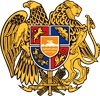 ՀԱՅԱՍՏԱՆԻ ՀԱՆՐԱՊԵՏՈՒԹՅՈՒՆ
ՍՅՈՒՆԻՔԻ ՄԱՐԶ
ԿԱՊԱՆ  ՀԱՄԱՅՆՔԻ  ԱՎԱԳԱՆԻ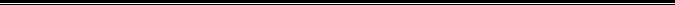 